Publicado en  el 03/07/2015 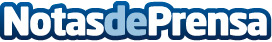 Los concursos de acreedores se desploman en la construcción, el comercio y la industriaLa estadística concursal de las sociedades mercantiles españolas cumplió en junio 20 meses consecutivos de caída en la comparativa interanual, de acuerdo con los datos recopilados por Axesor, primera agencia de rating española. Datos de contacto:AxesorNota de prensa publicada en: https://www.notasdeprensa.es/los-concursos-de-acreedores-se-desploman-en-la_1 Categorias: Consumo Construcción y Materiales http://www.notasdeprensa.es